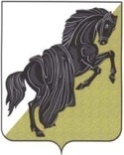 Комиссия по бюджету, экономической политике и имущественным отношениям Собрания депутатов Каслинского муниципального районапятого созываР Е Ш Е Н И Еот «13» декабря 2016 года № 12								г. КаслиО проекте решения Собрания депутатовКаслинского муниципального района«О порядке определения размера арендной платы за земельные участки, находящиесяв собственности Каслинского муниципальногорайона, предоставляемые в аренду безпроведения торгов»  Рассмотрев проект решения Собрания депутатов Каслинского муниципального района «О порядке определения размера арендной платы за земельные участки, находящиеся в собственности Каслинского муниципального района, предоставляемые в аренду без  проведения торгов», учитывая мнение депутатов, руководствуясь ст.8 Регламента Собрания депутатов Каслинского муниципального района,Комиссия по бюджету, экономической политике и имущественным отношениям РЕШАЕТ:Проект решения Собрания депутатов Каслинского муниципального района «О порядке определения размера арендной платы за земельные участки, находящиеся в собственности Каслинского муниципального района, предоставляемые в аренду без проведения торгов» (далее – Порядок) направить в администрацию Каслинского муниципального района на доработку.Рекомендовать администрации Каслинского муниципального района представить в Собрание депутатов Каслинского муниципального района экономическое обоснование предлагаемых Порядком коэффициентов для определения арендной платы за земельные участки на территории поселений Каслинского муниципального района.Направить указанный Порядок в Комиссию по природопользованию, земельным отношениям, аграрной политике и охране окружающей Собрания депутатов Каслинского муниципального района на повторное рассмотрение.Контроль за исполнением настоящего решения возложить на Председателя Собрания депутатов Каслинского муниципального района Лобашову Л.А.Председатель комиссии						                               В.В.Широков